
Produce				Meat					Fish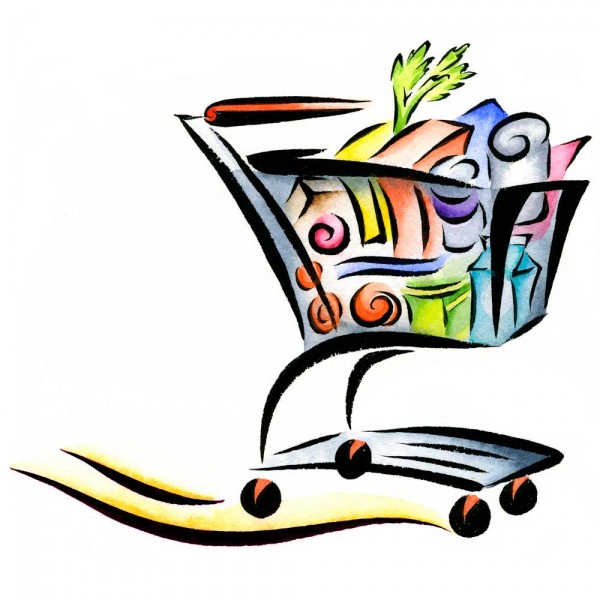 3 Tomatoes				1 Pack of Center Cut Bacon		2 lb Fresh or Frozen Cooked Shrimp1 Head Iceberg Lettuce		3 Pounds Ground Turkey Breast	1 Can Tuna in Water1 Head Garlic				3 Pounds Chicken Cutlets		1 Cucumber				4 Split Chicken Breasts2 LB Parsnips5 Green Peppers			Dairy	Dry Goods	3 Jalapeno Peppers3 Onions				2 Dozen Eggs				2 Cans Fat Free Refried Beans3 Big Heads of Broccoli		16 oz Nonfat Cottage Cheese		Hellmann’s Light Mayonnaise		2 Baked Potatoes			I Can’t Believe Not Butter Spray	Reduced Sugar Ketchup4 Corn on Cob (or Frozen Corn)	Quart Skim Milk			Peanut Butter	2 Zucchini (Large)			Whipped Butter			Rice Wine VinegarBananas				32 oz Greek Nonfat Yogurt		Taco Sauce2 Large Cantaloupe			Kraft Fat Free Shredded Cheddar	2 15 oz Cans Tomato Sauce2 Large Honeydew								1 Can Water ChestnutsWatermelon				Soup					1 Can Mushrooms1 Apple									Soy Sauce					1 Can/Container Chicken Broth	Oyster SauceCereal					1 Can/Container Beef Broth		Pasta					2 Progresso Heart Healthy Italian	2 Cans ChickpeasCheerios				   Wedding Soup			1 Can Pineapple Chunks (in Water)										White or Brown RicePantry Items				Breads/Crackers			Unsweetened Applesauce										Sugar Free JellySalt		Black Pepper		Graham Crackers		Cumin		Splenda Brown Sugar	Mini Bagels				Snack AisleSweet Paprika	Cinnamon		Sara Lee White w/Whole Grain Cornstarch	Self Rising Flour	   Bread				Baked CheetosSplenda/Sweet n LowCooking Spray									OptionalGarlic Powder						White Ground Pepper 	Himalayan Pink Salt